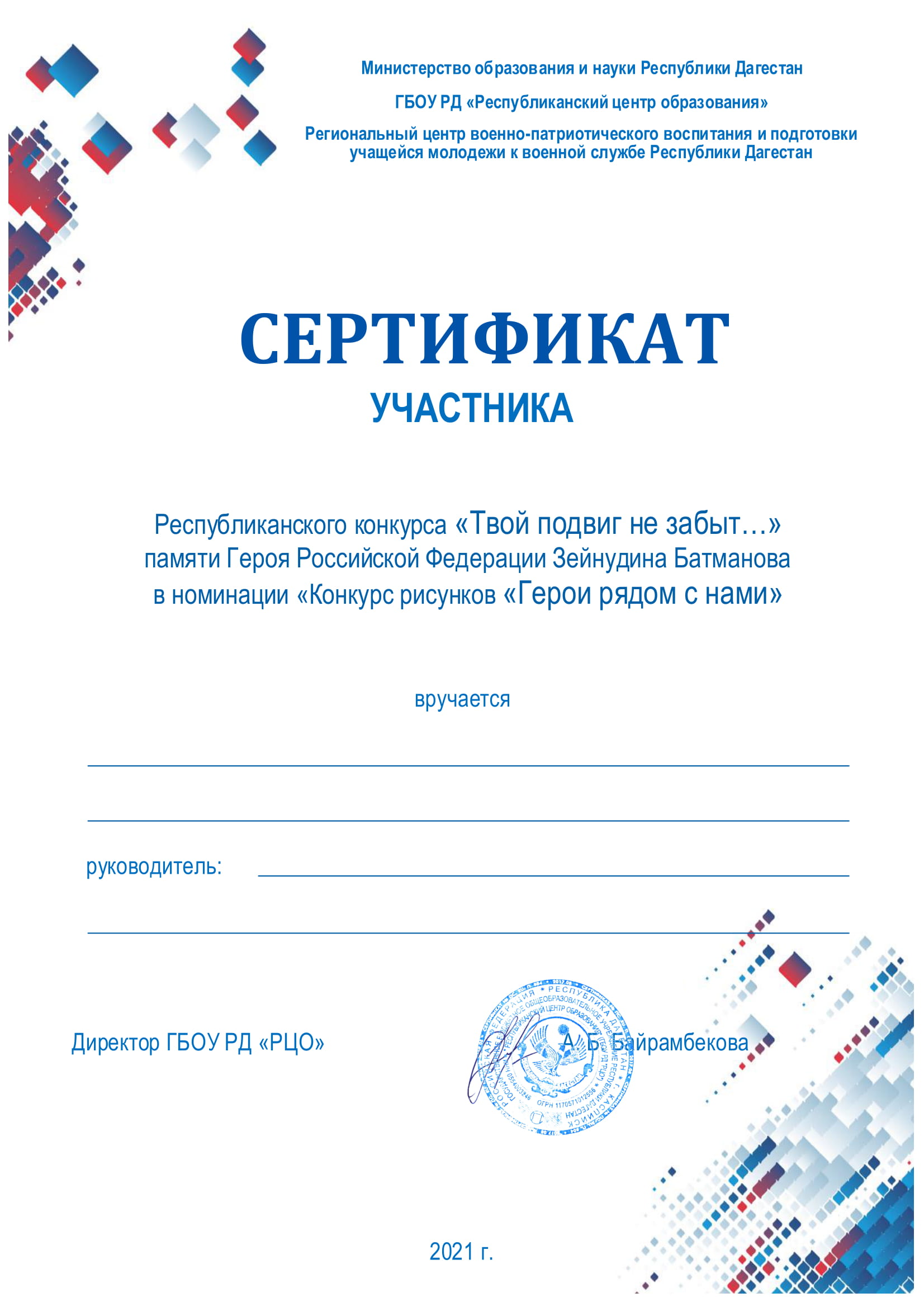 Гусейнов Багавдин Гусейновичза рисунок «В каждом живет герой»         Гамзатов                          Магомедкамиль  Магомедсалаевич                                              